Administering Drugs or Medicines to a Child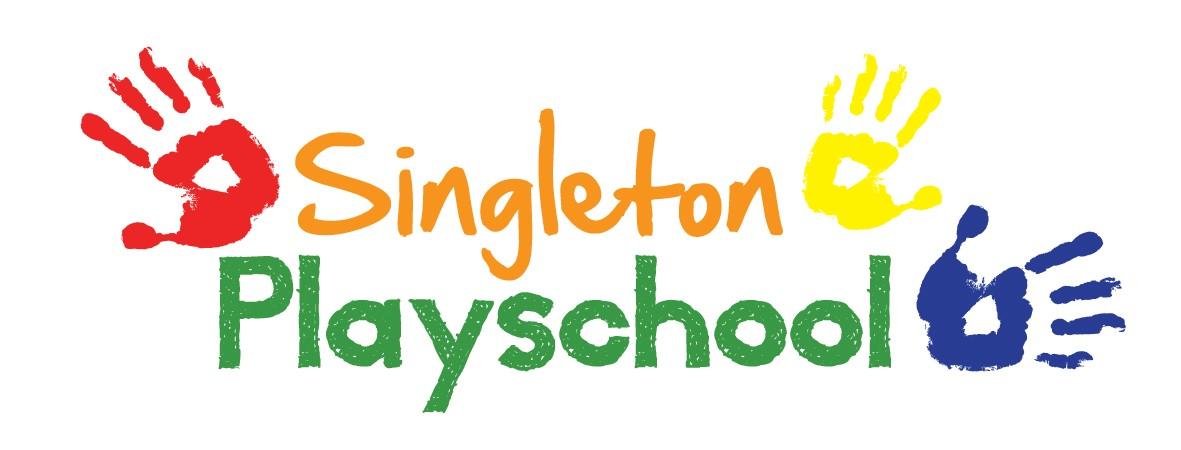 The drug or medicine must:Have been prescribed by the child’s own medical practitionerBe kept in a secure place with access only by authorised personsBe clearly labelled with the child’s nameThe Playschool must have:A letter of authorisation from the parent/carerInformation from the child’s medical practitioner stating what condition the drug is for and its name, how and when it should be administered and any other relevant information.Drugs and medicines register must be kept of:The child’s nameDate and time of administrationType of drug or medicine administeredDosageName and signature of persons administering the drug or medicineName and signature of witnessTime of notification to parent where emergency administration of a drug or medicine is given to the childWho can administer drugs or medicine?A qualified nurse or First Aider, witnessed by another trained First Aider or qualified person in charge.Reviewed and Updated September 2021